2016 夢幻足球夏令營實施計畫及日程表     (暑假6.30-8.30)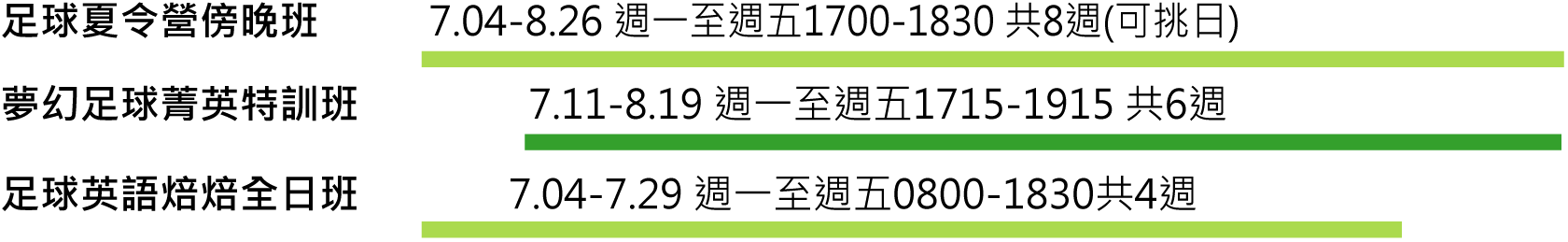 夢幻菁英特訓班 7.11-8.19 週一至週五共6週，對象:二至四年級全國賽參賽球員及潛力球員費用: $250/天，最少需參加12堂課, 報20堂$4000 (PACO 採西班牙標準訓練模式，以「人」為主軸，強化隊形概念)英語足球夏令營全日班 7.04-7.29 週一至週五共4週，對象:一至三年級，喜歡運動及多元學習的學童請您填妥報名表，並於報名後10日內完成匯款(請告知匯款未五碼)才算完成報名。(報名表請參考附件二 )課程費用: <可挑日>$900/天，20天以上，$800/天   ////  女生優惠價: $800/天，20天以上，$700/天附註1: 烘焙料理課程(含午餐)，單堂報名$350/堂, 木作工藝課程，每二週(4堂課)一個作品，費用$1000附註2: 開課後若請假，因食材和師資均已支出，故僅退一半費用，敬請見諒附註3: 夢幻教室:竹北市福興路690號(60坪寬大教室)  課程聯絡0930576555 毛媽(line ID) 足球夏令營傍晚班 7.04-8.26 週一至週五共8週，對象:一至四年級，喜歡足球的學童 <可挑日>費用: 最少需參加10堂課，課程費用:$180/天 (就讀附近的安親班可代接，費用$30/次)足球夏令營假日班  7.03(日)至8.21(日) 共8次 <不可挑日>上課地點:竹北河濱公園  附註1:本球隊重視品德教育，若球員有不適當行為者，會罰跑操場或比賽時當檢球員，請小朋友要認真上課以免受罰附註2:報名相關資訊，請參考http://www.soccerkid.url.tw , 或毛媽0930576555(line ID)  e-mail: arisa.cheng@msa.hinet.net附件一: 足球全日夏令營 課程進度表烘焙料理課程(含午餐)，單堂報名$350/堂木作工藝課程，每二週(4堂課)一個作品，費用$1000<桌遊介紹> 形色牌 : 強化形色數字組合的邏輯分類能力 拉  密 : 強化數字組合的靈活運用與推理能力 買賣達人 : 乘法入門及組合分類概念遊戲楚越舟戰 : 正數與負數的概念，加法、減法練習與戰術心理學 7 ate 9   : 正數與負數的概念，加法、減法運算速度訓練與數字排列組合概念附件二:   2016夢幻足球隊全日夏令營報名表 (6月10日截止報名)2016足球全英語夏令營收據(因老師費用是固定，營隊上課時間內請假，僅退一半費用，請家長諒解)17:15-19:15星期一星期二星期三星期四星期五星期日備註三四年級V黃V徐V徐週六、週日安排友誼賽二三四年級V 西V黃V 西V黃V 西週六、週日安排友誼賽高年級國中V黃V黃 週一週二週三週四週五備註07:50-09:00閱讀英語角落時間(每週熟讀1-2本英文故事書給英師聽)閱讀英語角落時間(每週熟讀1-2本英文故事書給英師聽)閱讀英語角落時間(每週熟讀1-2本英文故事書給英師聽)閱讀英語角落時間(每週熟讀1-2本英文故事書給英師聽)閱讀英語角落時間(每週熟讀1-2本英文故事書給英師聽)09:00-10:00烘焙英語料理達人戶外教學主題英語烘焙英語烘焙達人暑假作業課程內容請參考附件一10:00-12:00烘焙英語料理達人戶外教學益智桌遊烘焙英語烘焙達人數學桌遊課程內容請參考附件一12:00-14:00LUNCH  午休LUNCH  午休LUNCH  午休LUNCH  午休LUNCH  午休LUNCH  午休14:00-16:00暑假作業戶外教學木作工藝木作工藝英語(Candy)室內課師生比1:5足球課師生比1:1216:20-17:00點心時間+清潔整理個人物品點心時間+清潔整理個人物品點心時間+清潔整理個人物品點心時間+清潔整理個人物品點心時間+清潔整理個人物品室內課師生比1:5足球課師生比1:1217:30-19:00足球(PACO)足球(PACO)籃球(PACO)足球(PACO)足球(PACO)室內課師生比1:5足球課師生比1:1217:15-19:15足球菁英特訓班足球菁英特訓班足球菁英特訓班足球菁英特訓班足球菁英特訓班室內課師生比1:5足球課師生比1:12星期一星期二星期三星期四星期五星期日17:30-19:00VVVVVV17:00-19:3017:00-19:0017:00-19:0017:00-19:001700-1830高年級國中組菁英班中高年級進階班中低年級進階班中低年級基礎班幼兒中大班1400-1600木作課程0900-1200烘焙料理數學桌遊戶外教學備註7/04(一)水餃皮製作+包餡本營隊食材均為小農(有機)商品，由毛媽、隨班老師及學員共同製作，請安心享用。木作課程亦為實作磨邊、小型切割，尺寸定位，洗孔，釘子固定，皆為小朋友操作(老師協助)，須自備文具
(鐵鎚和鋸子教室會準備)7/05(二)小農夫逛菜園本營隊食材均為小農(有機)商品，由毛媽、隨班老師及學員共同製作，請安心享用。木作課程亦為實作磨邊、小型切割，尺寸定位，洗孔，釘子固定，皆為小朋友操作(老師協助)，須自備文具
(鐵鎚和鋸子教室會準備)7/06(三)木作課程1買賣達人本營隊食材均為小農(有機)商品，由毛媽、隨班老師及學員共同製作，請安心享用。木作課程亦為實作磨邊、小型切割，尺寸定位，洗孔，釘子固定，皆為小朋友操作(老師協助)，須自備文具
(鐵鎚和鋸子教室會準備)7/07(四)木作課程1水果蛋糕捲本營隊食材均為小農(有機)商品，由毛媽、隨班老師及學員共同製作，請安心享用。木作課程亦為實作磨邊、小型切割，尺寸定位，洗孔，釘子固定，皆為小朋友操作(老師協助)，須自備文具
(鐵鎚和鋸子教室會準備)7/08(五)買賣達人本營隊食材均為小農(有機)商品，由毛媽、隨班老師及學員共同製作，請安心享用。木作課程亦為實作磨邊、小型切割，尺寸定位，洗孔，釘子固定，皆為小朋友操作(老師協助)，須自備文具
(鐵鎚和鋸子教室會準備)本營隊食材均為小農(有機)商品，由毛媽、隨班老師及學員共同製作，請安心享用。木作課程亦為實作磨邊、小型切割，尺寸定位，洗孔，釘子固定，皆為小朋友操作(老師協助)，須自備文具
(鐵鎚和鋸子教室會準備)7/11(一)健康蔥油派本營隊食材均為小農(有機)商品，由毛媽、隨班老師及學員共同製作，請安心享用。木作課程亦為實作磨邊、小型切割，尺寸定位，洗孔，釘子固定，皆為小朋友操作(老師協助)，須自備文具
(鐵鎚和鋸子教室會準備)7/12(二)牧童野炊課本營隊食材均為小農(有機)商品，由毛媽、隨班老師及學員共同製作，請安心享用。木作課程亦為實作磨邊、小型切割，尺寸定位，洗孔，釘子固定，皆為小朋友操作(老師協助)，須自備文具
(鐵鎚和鋸子教室會準備)7/13(三)木作課程1形色牌本營隊食材均為小農(有機)商品，由毛媽、隨班老師及學員共同製作，請安心享用。木作課程亦為實作磨邊、小型切割，尺寸定位，洗孔，釘子固定，皆為小朋友操作(老師協助)，須自備文具
(鐵鎚和鋸子教室會準備)7/14(四)木作課程1維也納可可酥餅本營隊食材均為小農(有機)商品，由毛媽、隨班老師及學員共同製作，請安心享用。木作課程亦為實作磨邊、小型切割，尺寸定位，洗孔，釘子固定，皆為小朋友操作(老師協助)，須自備文具
(鐵鎚和鋸子教室會準備)7/15(五)形色牌本營隊食材均為小農(有機)商品，由毛媽、隨班老師及學員共同製作，請安心享用。木作課程亦為實作磨邊、小型切割，尺寸定位，洗孔，釘子固定，皆為小朋友操作(老師協助)，須自備文具
(鐵鎚和鋸子教室會準備)本營隊食材均為小農(有機)商品，由毛媽、隨班老師及學員共同製作，請安心享用。木作課程亦為實作磨邊、小型切割，尺寸定位，洗孔，釘子固定，皆為小朋友操作(老師協助)，須自備文具
(鐵鎚和鋸子教室會準備)7/18(一)手揉義式批薩本營隊食材均為小農(有機)商品，由毛媽、隨班老師及學員共同製作，請安心享用。木作課程亦為實作磨邊、小型切割，尺寸定位，洗孔，釘子固定，皆為小朋友操作(老師協助)，須自備文具
(鐵鎚和鋸子教室會準備)7/19(二)牧童溯溪課本營隊食材均為小農(有機)商品，由毛媽、隨班老師及學員共同製作，請安心享用。木作課程亦為實作磨邊、小型切割，尺寸定位，洗孔，釘子固定，皆為小朋友操作(老師協助)，須自備文具
(鐵鎚和鋸子教室會準備)7/20(三)木作課程2拉   密本營隊食材均為小農(有機)商品，由毛媽、隨班老師及學員共同製作，請安心享用。木作課程亦為實作磨邊、小型切割，尺寸定位，洗孔，釘子固定，皆為小朋友操作(老師協助)，須自備文具
(鐵鎚和鋸子教室會準備)7/21(四)木作課程2奶油小波蘿本營隊食材均為小農(有機)商品，由毛媽、隨班老師及學員共同製作，請安心享用。木作課程亦為實作磨邊、小型切割，尺寸定位，洗孔，釘子固定，皆為小朋友操作(老師協助)，須自備文具
(鐵鎚和鋸子教室會準備)7/22(五)拉   密7/25(一)義式千層麵7/26(二)戶外一日遊7/27(三)木作課程2楚越舟戰7/28(四)木作課程2青檸蘋果派7/29(五)隨機應變姓名年級出生年月日白天聯絡電話身分證字號晚上聯絡電話家長姓名參加日期 :                                                                               其他注意事項參加日期 :                                                                               其他注意事項參加日期 :                                                                               其他注意事項參加日期 :                                                                               其他注意事項參加日期 :                                                                               其他注意事項參加日期 :                                                                               其他注意事項費用：請先與小毛媽確認課程費用無誤後於6月10日前完成繳費 (若您是用匯款轉帳請以簡訊或line 告知毛媽匯款人姓名或未五碼，謝謝)Email: arisa.cheng@msa.hinet.net      LINE ID : 0930576555  匯款帳號: 永豐銀行(807) 光華分行 032-004-00119-333 戶名:鄭瑞榮繳費金額：             日期：               轉帳卡號後5碼：                繳費方式(請勾選)：   □  現金      □  匯款轉帳      費用：請先與小毛媽確認課程費用無誤後於6月10日前完成繳費 (若您是用匯款轉帳請以簡訊或line 告知毛媽匯款人姓名或未五碼，謝謝)Email: arisa.cheng@msa.hinet.net      LINE ID : 0930576555  匯款帳號: 永豐銀行(807) 光華分行 032-004-00119-333 戶名:鄭瑞榮繳費金額：             日期：               轉帳卡號後5碼：                繳費方式(請勾選)：   □  現金      □  匯款轉帳      費用：請先與小毛媽確認課程費用無誤後於6月10日前完成繳費 (若您是用匯款轉帳請以簡訊或line 告知毛媽匯款人姓名或未五碼，謝謝)Email: arisa.cheng@msa.hinet.net      LINE ID : 0930576555  匯款帳號: 永豐銀行(807) 光華分行 032-004-00119-333 戶名:鄭瑞榮繳費金額：             日期：               轉帳卡號後5碼：                繳費方式(請勾選)：   □  現金      □  匯款轉帳      費用：請先與小毛媽確認課程費用無誤後於6月10日前完成繳費 (若您是用匯款轉帳請以簡訊或line 告知毛媽匯款人姓名或未五碼，謝謝)Email: arisa.cheng@msa.hinet.net      LINE ID : 0930576555  匯款帳號: 永豐銀行(807) 光華分行 032-004-00119-333 戶名:鄭瑞榮繳費金額：             日期：               轉帳卡號後5碼：                繳費方式(請勾選)：   □  現金      □  匯款轉帳      費用：請先與小毛媽確認課程費用無誤後於6月10日前完成繳費 (若您是用匯款轉帳請以簡訊或line 告知毛媽匯款人姓名或未五碼，謝謝)Email: arisa.cheng@msa.hinet.net      LINE ID : 0930576555  匯款帳號: 永豐銀行(807) 光華分行 032-004-00119-333 戶名:鄭瑞榮繳費金額：             日期：               轉帳卡號後5碼：                繳費方式(請勾選)：   □  現金      □  匯款轉帳      費用：請先與小毛媽確認課程費用無誤後於6月10日前完成繳費 (若您是用匯款轉帳請以簡訊或line 告知毛媽匯款人姓名或未五碼，謝謝)Email: arisa.cheng@msa.hinet.net      LINE ID : 0930576555  匯款帳號: 永豐銀行(807) 光華分行 032-004-00119-333 戶名:鄭瑞榮繳費金額：             日期：               轉帳卡號後5碼：                繳費方式(請勾選)：   □  現金      □  匯款轉帳      上課時段： 全日足球安親班 08:00-19:00  參加日期: _______________________________________________________________________以上共_____天 ，費用:___________ ，繳費日期:__________，經手人: ________________